    St Barbara’s Primary School     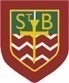 Remember any work you wish to upload should be done so under your class name and if you would like to share any videos or pictures of you completing any of the tasks you have been set you can do so via Twitter. Have fun, work hard and if you need anything you can contact me by email; lmceleney@st-barbaras.n-lanark.sch.uk Miss McEleney Curricular Areas Primary 1 Suggested Daily Learning ActivitiesTuesday 28th April LiteracyToday we will be focusing on your common words. We will be working on the following common words: this, that, then, with, us, so, much, of, or, out, now, new. Can you find these in your word tin and discuss which strategy you would use to spell each word, with your parent. Can you sound it out? Is there a word within the word? Did you look at the shape of the word?I would like you to choose a fun way to help you practise reading your common words. I know you all love playing word splat in class. Perhaps you could show your mum or dad how to play this game? I have included a few examples of fun activities you could try out to help you practise your common words on our class Glow page.Complete the missing words activity. I have written some sentences for you to copy down and complete in your jotter. Can you read the sentences carefully and identify which common word is missing from each sentence. Write in the missing word to complete the sentence. Remember in order to get it correct, it must make sense.Reading- Please read the book I have assigned for you on Scholastic Learning Zone. Try reading the book on your own and then listen carefully to the audio. Can you spot any of your common words in your reading book?MathsLet’s start off today with some cowboy counting. Practise counting in ones to 100 with Jack Hartmann.Yesterday we were practising skip counting. Learning to skip count helps you to count many things quickly. Today we will focus on skip counting by 2. Start off by clapping your hands and counting out loud from 0 to 30 in 2’s. Now try going backwards from 30 to 0. If you are able to do this, try to challenge yourself and see how far you can count up to in 2’s.Play the Fruit Shop Skip Counting game. Press 2 to practise counting in 2’s.After you have had lots of practise, complete the Counting in 2’s worksheet.You could finish off by practising counting things that come in 2s in your house - pairs of socks, knives and forks or KitKat fingers. Be as creative as you wish!HWBYesterday you were learning about different emotions and the facial expressions associated with them. Nobody can help having feelings - they are part of everyone. We feel different things all day long as different things happen to us. Sometimes we feel sad when we miss our friends and sometimes we feel happy when we are having fun playing. Remember you can always talk to your mum and dad and tell them how you are feeling. Today I would like you to complete the ‘How do you feel?’ worksheet. You do not have to print this off, just copy the faces into your jotter. Can you draw a face for each emotion?R.EAs we have entered in to the third Sunday of Easter, we listen to the Bible story of Luke 24:13-35, which tells us about the journey of 2 disciples on their way to Emmaus. Along the way, they met someone really special, although they didn’t recognise him at first. Who do you think it was? Click on the video clip and listen to the story ‘Road to Emmaus’ to find out if you were right.Optional tasksIf you wish to complete more tasks please select one or two tasks from your new Early level grid for April.